1. AMAÇ: Hastane eczanesinden yatan hasta tedavisi için yapılan ilaç çıkış işlemlerinde, doğru hasta, doğru ilaç ve doğru doz uygulaması dikkate alınarak, hasta güvenliği ve ilaç güvenliği kapsamında işlemlerin standardize edilmesi 2. KAPSAM: Bu talimat hastanemiz, eczaneden servise ilaçların ve tıbbi sarf malzemelerin hasta bazlı çıkışını kapsar. 3. KISALTMALAR: SUT: Sağlık Uygulama Tebliği HBYS: Hastane Bilgi Yönetim Sistemi EHU: Enfeksiyon Hastalıkları Uzmanı 4. SORUMLULAR:  Hastane Yönetimi  Eczacı ve eczane personeli  Servis sorumlusu ve tüm yardımcı sağlık personelleri  Hekim 5. FAALİYET AKIŞI: Hasta için uygun tedavi belirlendikten sonra hastanın tedavi şeması doktor tarafından yazılır. Hastanın yanında getirdiği ilaçlar hemşire tarafından miat kontrolü yapıldıktan sonra "İlaç Teslim Alma Formu" ile teslim alınır ve hasta tabelasında hastaların yanında getirdiği ilaçlar belirtilir. HBYS sistemi üzerinden hasta adına sistem şifresi ile yürürlüğe girdiğinde e-imza ile hekim tarafından ilaçlar talep edilir. Hasta yanında getirilen ilaçlar için istem yapılmaz. Hasta tabelasındaki ilaçların HBYS' deki istemler ile uyumlu olup olmadığı(etken madde, doz, uygulama yolu) kontrol edilir. Hasta yanında getirilen ilaçlar ile talep edilen ilaçlar arasında etkileşim ve geçimsizlik kontrolü yapılabilmesi için HBYS’ ye “Hastanın yanında getirdiği ilaçlar” başlığı altında girişi yapılmalıdır. (HBYS eczane modülünde hastaya ait istem incelendiğinde “Hastanın yanında getirdiği ilaçlar” başlığı görülmelidir.) Eczanede istemler eczacı tarafından karşılanmalıdır. İstemler karşılanırken; SUT hükümleri doğrultusunda endikasyon uyumu, . İlaç-ilaç, ilaç-besin etkileşimi talimatı doğrultusunda etkileşim, . İlaçların maksimal doz, (Öneri: HBYS’deki stok kartlarına maksimum dozların eklenmesi ve maksimum dozun aşıldığı durumda sistemin uyarı vermesi) (HBYS’ de Maksimum doz hesabı 24 saatlik periyoda göre yapmalıdır.) EHU onayı gerektiren ilaçların onay süreci, Tahlil sonucu göre ilaç izlemi, (Örn. Dar Terapotik Aralıklı İlaçlar) (Hastaların tahlil sonuçları HBYS eczane modülünde görülmelidir.) Uzman hekim raporu gerektiren ilaçların uygunluğu kontrol edilmelidir. Yapılan bu kontroller sonucunda uygunsuzluk tespit edilmesi halinde, HBYS eczane mödülünde hasta talep ekranından “Geri bildirim” özelliği ile ilgili hekime tepsit edilen uyumsuzluk ve nedeni açıklanarak bildirim yapılır. Gerekirse telefon ile ilgili hekime geri dönüş yapılır. Uyumsuzluk giderildikten sonra ilaç istemi onaylanıp hazırlama aşamasına geçilir. Yapılan geri bildirim ve cevapları sistem üzerinden kayıt altına alınır. Narkotik ve Psikotrop ilaçlarda ayrıca Narkotik İlaç İstem Formu da kontrol edilerek ilaçlar imza karşılığı servis sorumlu hemşiresine elden teslim edilir. Talep edilen ilaç Mor Reçeteye Tabi Kan Ürünü ise hasta adına yazılı tabela ile uyumlu, istenilen bilgilerin eksiksiz doldurulmuş olduğu mor reçetenin dört nüshasının da koçanı ile birlikte eczaneye gönderilmesi gereklidir. Endikasyon uyumunun kontrolünden ilaçlar imza karşılığında sorumlu hemşireye teslim edilir. İlaçların kupürleri serviste hasta dosyasına takılmak üzere kesilir. Reçetenin bir nüshası Sağlık Müdürlüğüne gönderilmek üzere, bir nüshası eczanede dosyalanmak üzere ve bir nüshası da hasta dosyasına takılmak üzere alınır, son nüsha koçanda bırakılır. 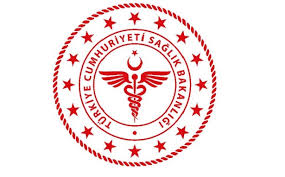                SAVUR PROF. DR. AZİZ SANCAR İLÇE DEVLET HASTANESİMİKTAR VE MİAD KONTROL TALİMATI               SAVUR PROF. DR. AZİZ SANCAR İLÇE DEVLET HASTANESİMİKTAR VE MİAD KONTROL TALİMATI               SAVUR PROF. DR. AZİZ SANCAR İLÇE DEVLET HASTANESİMİKTAR VE MİAD KONTROL TALİMATI               SAVUR PROF. DR. AZİZ SANCAR İLÇE DEVLET HASTANESİMİKTAR VE MİAD KONTROL TALİMATI               SAVUR PROF. DR. AZİZ SANCAR İLÇE DEVLET HASTANESİMİKTAR VE MİAD KONTROL TALİMATI               SAVUR PROF. DR. AZİZ SANCAR İLÇE DEVLET HASTANESİMİKTAR VE MİAD KONTROL TALİMATI               SAVUR PROF. DR. AZİZ SANCAR İLÇE DEVLET HASTANESİMİKTAR VE MİAD KONTROL TALİMATI               SAVUR PROF. DR. AZİZ SANCAR İLÇE DEVLET HASTANESİMİKTAR VE MİAD KONTROL TALİMATI KODUİY.TL.24YAYIN TARİHİ27.05.2019REVİZYON TARİHİ 03.01.2022REVİZYON NO01SAYFA SAYISI 02HAZIRLAYANKONTROL EDENONAYLAYANKalite Yönetim Direktörüİdari ve Mali İşler Müdür V.BaşhekimTürkan GELENVeysel ŞAŞMAZOğuz ÇELİK